Analytical skills, API, Balance, calibration, documentation, filling, FTIR, materials, Perkin Elmer, QA, SAP software knowledge regarding QC, Specification, UV, Validation.SahelSahel.371382@2freemail.com   QA / QC  ProfessionalSahelSahel.371382@2freemail.com   QA / QC  Professional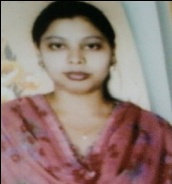 PROFILE SUMMARYTo obtain a Senior or Intermediate position in Pharmaceutical Quality Control or Quality Assurance that will utilize my skills in regulatory laboratory operations, knowledge and application of compliance requirements interpersonal communication, leadership and technical competence to seek areas of improvement, increase efficiencies to meet organizational objectives.PROFILE SUMMARYTo obtain a Senior or Intermediate position in Pharmaceutical Quality Control or Quality Assurance that will utilize my skills in regulatory laboratory operations, knowledge and application of compliance requirements interpersonal communication, leadership and technical competence to seek areas of improvement, increase efficiencies to meet organizational objectives.PROFILE SUMMARYTo obtain a Senior or Intermediate position in Pharmaceutical Quality Control or Quality Assurance that will utilize my skills in regulatory laboratory operations, knowledge and application of compliance requirements interpersonal communication, leadership and technical competence to seek areas of improvement, increase efficiencies to meet organizational objectives.STRENGTHSSTRENGTHSSTRENGTHSTechnical skills related to Analytical testing and QC lab operations.Compliance auditing skills (21CFR 110,210,211,820 & HACCP systems).Compliance auditing skills (21CFR 110,210,211,820 & HACCP systems).Skilled in report writing & presentationFamiliar with ISO EnvironmentFamiliar with ISO EnvironmentData recording & record keeping managementCan work independently with keen eye for detailsCan work independently with keen eye for detailsAble to work under pressure & tight timescalesWell-developed time management skillsHas positive approach to teamwork Planning and OrganizingHas positive approach to teamwork Planning and OrganizingEDUCATIONEDUCATIONH. S.S.C.  (Science)                                                                                                                                                   1999-00Guardian angel High school, curchorem Goa, Board of education Goa, India.H. S.S.C.  (Science)                                                                                                                                                   1999-00Guardian angel High school, curchorem Goa, Board of education Goa, India.H. S.S.C.  (Science)                                                                                                                                                   1999-00Guardian angel High school, curchorem Goa, Board of education Goa, India.H. S.S.C.  (Science)                                                                                                                                                   1999-00Guardian angel High school, curchorem Goa, Board of education Goa, India.Bachelor of science (B.Sc.)Government college Quepem, Goa university, Goa, India.Bachelor of science (B.Sc.)Government college Quepem, Goa university, Goa, India.      2000-03      2000-03Master of  Business administration with specialization in Six sigma green belt , Pharmaceutical Management and Event management Institute of Business management, Delhi, India  Master of  Business administration with specialization in Six sigma green belt , Pharmaceutical Management and Event management Institute of Business management, Delhi, India        2011-13      2011-13ACHIEVEMENTSACHIEVEMENTSSuccessfully Faced Audits :- US FDA ( Thrice)         MHRA   (Thrice) SANDOZ       WHO (Twice).Successfully Faced Audits :- US FDA ( Thrice)         MHRA   (Thrice) SANDOZ       WHO (Twice).Successfully Faced Audits :- US FDA ( Thrice)         MHRA   (Thrice) SANDOZ       WHO (Twice).Successfully Faced Audits :- US FDA ( Thrice)         MHRA   (Thrice) SANDOZ       WHO (Twice).WORK EXPERIENCEWORK EXPERIENCEQA/QC Chemist  -  MicroLabs Verna Goa	Nov 2012 – July 2015Responsibility:Working in Stability  sectionAnalysis of Exhibit  and Commercial Stability samples.Review of Specification, Standard test procedure and Test Data sheet for Stability Analysis.Handling of Stability samples for charging and summary sheet preparation for samples.Preparation of method transfer protocol and report of submission products.Handling instruments like Dissolution autosampler (Electrolab) and HPLC (Waters)QA/QC Chemist  -  MicroLabs Verna Goa	Nov 2012 – July 2015Responsibility:Working in Stability  sectionAnalysis of Exhibit  and Commercial Stability samples.Review of Specification, Standard test procedure and Test Data sheet for Stability Analysis.Handling of Stability samples for charging and summary sheet preparation for samples.Preparation of method transfer protocol and report of submission products.Handling instruments like Dissolution autosampler (Electrolab) and HPLC (Waters)QA/QC Chemist  -  MicroLabs Verna Goa	Nov 2012 – July 2015Responsibility:Working in Stability  sectionAnalysis of Exhibit  and Commercial Stability samples.Review of Specification, Standard test procedure and Test Data sheet for Stability Analysis.Handling of Stability samples for charging and summary sheet preparation for samples.Preparation of method transfer protocol and report of submission products.Handling instruments like Dissolution autosampler (Electrolab) and HPLC (Waters)QA/QC Chemist  -  MicroLabs Verna Goa	Nov 2012 – July 2015Responsibility:Working in Stability  sectionAnalysis of Exhibit  and Commercial Stability samples.Review of Specification, Standard test procedure and Test Data sheet for Stability Analysis.Handling of Stability samples for charging and summary sheet preparation for samples.Preparation of method transfer protocol and report of submission products.Handling instruments like Dissolution autosampler (Electrolab) and HPLC (Waters)QA/QC Chemist  -  Lupin pharmaceuticals Verna GoaQA/QC Chemist  -  Lupin pharmaceuticals Verna GoaAug 2007 – Oct 2012Aug 2007 – Oct 2012 Responsibility:Worked in raw material sectionAnalysis of excipient and API, Sampling of raw materialsReview of Specification, Standard test procedure and Test Data sheet for raw material. Analysis of water.Prepared BMR and various documentation as per USFDA guidelines and CGMP norms.Worked extensively on Dissolution Apparatus I & II and Disintegration Apparatus for Quality Control Testing of Solid Dosage Forms.Prepared Solutions and Dilutions as per the test requirements by Senior Chemist to perform HPLC analysis.Responsible for analyzing compounds as given and interpretation of those results.Pursued Training for different Analytical Techniques like IR Infrared Spectroscopy, NMR Nuclear Magnetic Resonance, HPLC, FTIR Fourier Transform IR Spectroscopy etc.Performed Calibration of analytical instruments like UVVis Spectrometer, pH meter.Handled projects like reduced testing for excipient and API  Handled project for common specification where 25 common specifications for excipients prepared Handled all  RA requirement and fulfilling all requirements for FILING OF ANDA PRODUCTS related to RAW  MATERIAL and PACKING MATERIALKnowledge of SAP related to RM Handling other QA and HORA QUERRIES Worked in PMQC and handled all packing QC responsibility like RA submission, release of material thru SAP, sampling and approval of material.Carried out reduced testing and implemented in various packaging material like HDPE Bottles, inserts, medication guides, closures, labels, silica gel etc. Carried out reduced testing and implemented in various API and excipients of raw material for various tests.Worked on a project of shelf life updation and maintained all the stock of raw material by updation of shelf life for all the available material in line with vendor COA, SPECIFICATION and SAP. Knowledge of SAP related to RM and PM Handled NIR and knowledge of library creation and validation for raw   Materials in NIR. Responsibility:Worked in raw material sectionAnalysis of excipient and API, Sampling of raw materialsReview of Specification, Standard test procedure and Test Data sheet for raw material. Analysis of water.Prepared BMR and various documentation as per USFDA guidelines and CGMP norms.Worked extensively on Dissolution Apparatus I & II and Disintegration Apparatus for Quality Control Testing of Solid Dosage Forms.Prepared Solutions and Dilutions as per the test requirements by Senior Chemist to perform HPLC analysis.Responsible for analyzing compounds as given and interpretation of those results.Pursued Training for different Analytical Techniques like IR Infrared Spectroscopy, NMR Nuclear Magnetic Resonance, HPLC, FTIR Fourier Transform IR Spectroscopy etc.Performed Calibration of analytical instruments like UVVis Spectrometer, pH meter.Handled projects like reduced testing for excipient and API  Handled project for common specification where 25 common specifications for excipients prepared Handled all  RA requirement and fulfilling all requirements for FILING OF ANDA PRODUCTS related to RAW  MATERIAL and PACKING MATERIALKnowledge of SAP related to RM Handling other QA and HORA QUERRIES Worked in PMQC and handled all packing QC responsibility like RA submission, release of material thru SAP, sampling and approval of material.Carried out reduced testing and implemented in various packaging material like HDPE Bottles, inserts, medication guides, closures, labels, silica gel etc. Carried out reduced testing and implemented in various API and excipients of raw material for various tests.Worked on a project of shelf life updation and maintained all the stock of raw material by updation of shelf life for all the available material in line with vendor COA, SPECIFICATION and SAP. Knowledge of SAP related to RM and PM Handled NIR and knowledge of library creation and validation for raw   Materials in NIR. QC chemist - Cipla Pharmaceuticals Ltd Verna Goa QC chemist - Cipla Pharmaceuticals Ltd Verna GoaMar 2005 – May 2006Mar 2005 – May 2006Knowledge of work: {In Cipla}Worked in non-routine section for 8 monthsPreparation, Maintenance of record and standardization of all volumetric solutionsPreparation and Maintenance record of reagents and indicatorsDaily Standardization of Karl Fischer and diluted KF record maintenance and calibrationHandled all potentiometric titrations by auto-titrator.Worked in documentation area for 4 months.Master preparation of finish product, stability, and raw material.Software knowledge of TQC, Validation of masters.Daily, weekly, Monthly Balance calibration.Knowledge of work: {In Cipla}Worked in non-routine section for 8 monthsPreparation, Maintenance of record and standardization of all volumetric solutionsPreparation and Maintenance record of reagents and indicatorsDaily Standardization of Karl Fischer and diluted KF record maintenance and calibrationHandled all potentiometric titrations by auto-titrator.Worked in documentation area for 4 months.Master preparation of finish product, stability, and raw material.Software knowledge of TQC, Validation of masters.Daily, weekly, Monthly Balance calibration.Knowledge of work: {In Cipla}Worked in non-routine section for 8 monthsPreparation, Maintenance of record and standardization of all volumetric solutionsPreparation and Maintenance record of reagents and indicatorsDaily Standardization of Karl Fischer and diluted KF record maintenance and calibrationHandled all potentiometric titrations by auto-titrator.Worked in documentation area for 4 months.Master preparation of finish product, stability, and raw material.Software knowledge of TQC, Validation of masters.Daily, weekly, Monthly Balance calibration.Knowledge of work: {In Cipla}Worked in non-routine section for 8 monthsPreparation, Maintenance of record and standardization of all volumetric solutionsPreparation and Maintenance record of reagents and indicatorsDaily Standardization of Karl Fischer and diluted KF record maintenance and calibrationHandled all potentiometric titrations by auto-titrator.Worked in documentation area for 4 months.Master preparation of finish product, stability, and raw material.Software knowledge of TQC, Validation of masters.Daily, weekly, Monthly Balance calibration.AREAS OF EXPERTISECOURSE -TRAININGDiploma in computer through NIIT obtaining  75 %Diploma in computer through NIIT obtaining  75 %Diploma in computer through NIIT obtaining  75 %TECHNICAL PROFICIENCYKnowledge of High Performance Liquid Chromatography (Shimadzu).FTIR Spectrophotometer (Perkin Elmer).UV-VISIBLE Spectrophotometer. (Perkin Elmer).pH meter and Conductivity Meter.Refractometer and Viscometer.Melting Point Apparatus.Karl Fischer Apparatus.Particle Size Analyzer.Auto-titratorKnowledge of High Performance Liquid Chromatography (Shimadzu).FTIR Spectrophotometer (Perkin Elmer).UV-VISIBLE Spectrophotometer. (Perkin Elmer).pH meter and Conductivity Meter.Refractometer and Viscometer.Melting Point Apparatus.Karl Fischer Apparatus.Particle Size Analyzer.Auto-titratorKnowledge of High Performance Liquid Chromatography (Shimadzu).FTIR Spectrophotometer (Perkin Elmer).UV-VISIBLE Spectrophotometer. (Perkin Elmer).pH meter and Conductivity Meter.Refractometer and Viscometer.Melting Point Apparatus.Karl Fischer Apparatus.Particle Size Analyzer.Auto-titratorIT SKILLSProficient in computer skills, e.g. Word, Excel, etc. Problem solving and organizational skills.Proficient in computer skills, e.g. Word, Excel, etc. Problem solving and organizational skills.Proficient in computer skills, e.g. Word, Excel, etc. Problem solving and organizational skills.PERSONAL DETAILSPERSONAL DETAILSPERSONAL DETAILSNationalityNationality:IndianIndianDate of BirthDate of Birth:2nd July 19812nd July 1981Marital StatusMarital Status:SingleSingleVisa StatusVisa Status:Indian CitizenIndian Citizen   Languages   Willing to relocate                  Languages   Willing to relocate               ::English, Hindi, Marathi & KonkaniYesEnglish, Hindi, Marathi & KonkaniYes